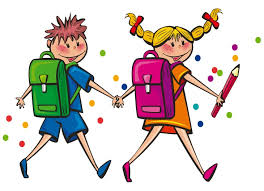 WYPRAWKA UCZNIA KLASY PIERWSZEJZeszyty:zeszyt 16-kartkowy w kolorowe linie (należy zwrócić uwagę na jakość papieru – grubsza kartka)zeszyt 16-kartkowy w kratkęPrzybory plastyczne:teczka z rączkąfarby plakatowe3 pędzle – gruby, średni, cienkiplastelinablok A4 techniczny – biały i kolorowyblok A4 rysunkowy – biały i kolorowypapier kolorowy zwykłykredki (typu Bambino)Piórnik:2 ołówki HB lub B (zatemperowane)gumkatemperówka zamykanakredki ołówkoweklej w sztyfcienożyczki z zaokrąglonymi końcami, dobrze tnąceW worku do zajęć gimnastycznych:strój gimnastyczny (biała koszulka i ciemne spodenki)buty na jasnej podeszwieWszystkie rzeczy powinny być podpisane!                                                                             Wychowawcy klas I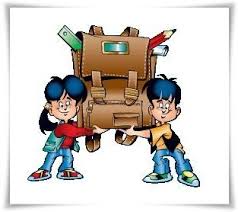 